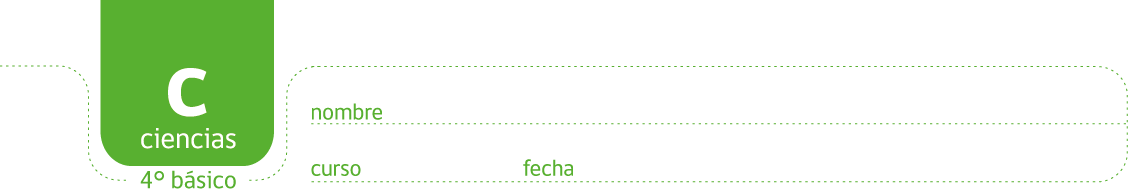 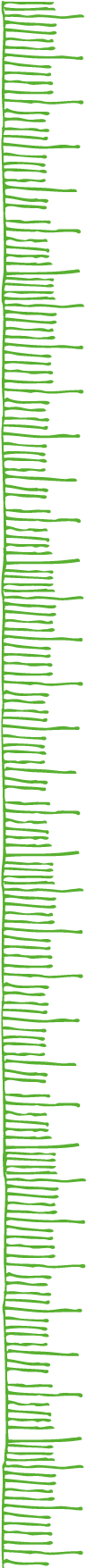 ¿Y dónde están los animales?Observa las siguientes imágenes.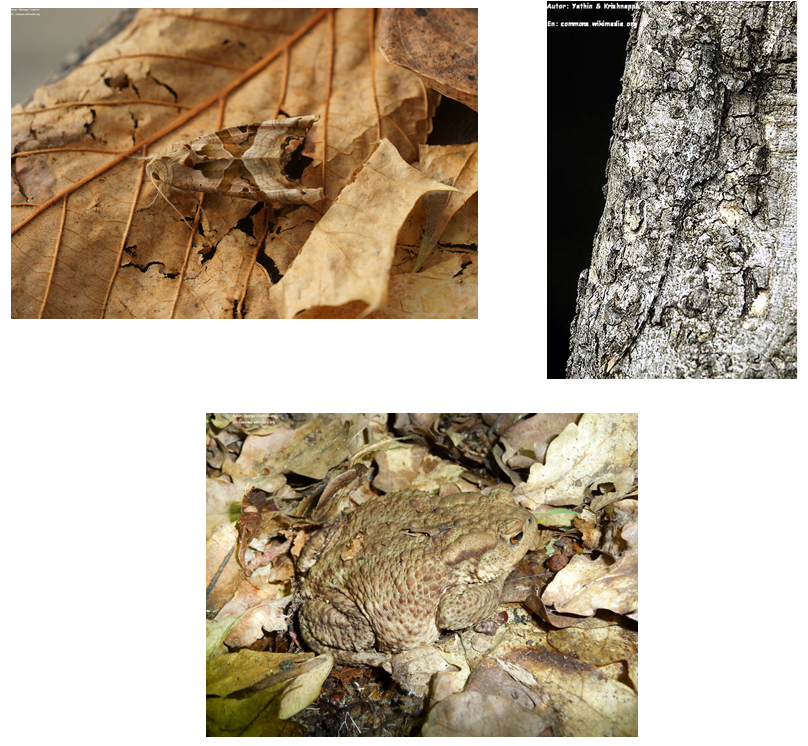 Discutan en grupo. Luego, respondan las preguntas en el cuaderno de Ciencias.• ¿Qué representan las imágenes? ¿Qué tienen en común?• Piensen en lo que han observado. ¿Qué conclusión pueden sacar? Expliquen cómo influyen en las relaciones de estos animales con otros.• Escriban 3 ejemplos de animales que se mimeticen; es decir, que se confundan por su forma o color con el ambiente donde viven. Expliquen cómo lo hacen.Elaborado por: Programa de Educación Rural  División de Educación GeneralMinisterio de Educación  de Chile. Adaptado por Currículum en línea